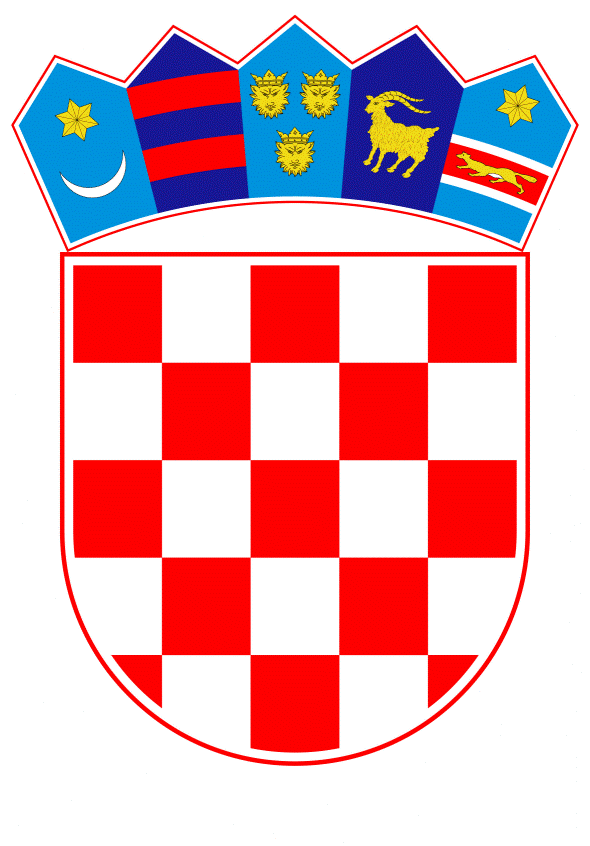 VLADA REPUBLIKE HRVATSKEZagreb, 25. siječnja 2024.______________________________________________________________________________________________________________________________________________________________________________________________________________________________PRIJEDLOGNa temelju članka 39. stavka 2. Zakona o poljoprivredi („Narodne novine“, br. 118/18., 42/20., 127/20.- Odluka Ustavnog suda Republike Hrvatske, 52/21. i 152/22.), Vlada Republike Hrvatske je na sjednici održanoj _________2024. donijelaO D L U K Uo donošenju Izmjene Programa potpore sektoru svinjogojstva za nadoknadu gubitka uslijed naređenih mjera za suzbijanje afričke svinjske kugeI.Donosi se Izmjena Programa potpore sektoru svinjogojstva za nadoknadu gubitka uslijed naređenih mjera za suzbijanje afričke svinjske kuge, u tekstu koji je Vladi Republike Hrvatske dostavilo Ministarstvo poljoprivrede aktom, KLASA: 910-05/23-02/153, URBROJ: 525-13/862-24-20, od 5. siječnja 2024.II.Financijska sredstva za provedbu Izmjene Programa iz točke I. ove Odluke u 2024. godini u iznosu od 5.000.000,00 eura planirana su u Državnom proračunu Republike Hrvatske za 2024. godinu u okviru limita ukupnih rashoda za razdjel 060 Ministarstvo poljoprivrede.III.Zadužuje se Ministarstvo poljoprivrede da o donošenju ove Odluke izvijesti Agenciju za plaćanja u poljoprivredi, ribarstvu i ruralnom razvoju. IV.Zadužuje se Ministarstvo poljoprivrede da na svojim mrežnim stranicama objavi Izmjenu Programa iz točke I. ove Odluke.V.Ova Odluka stupa na snagu danom donošenja. PREDSJEDNIK mr. sc. Andrej PlenkovićOBRAZLOŽENJEVlada Republike Hrvatske na sjednici održanoj dana 25. listopada 2023. godine donijela je Odluku o donošenju Programa potpore sektoru svinjogojstva za nadoknadu gubitka uslijed naređenih mjera za suzbijanje afričke svinjske kuge, KLASA: 022-03/23-04/416, URBROJ: 50301-05/31-23-3.Program potpore sektoru svinjogojstva za nadoknadu gubitka uslijed naređenih mjera za suzbijanje afričke svinjske kuge  (u daljnjem tekstu: Program) izrađen je na temelju članka 39. Zakona o poljoprivredi („Narodne novine“, br. 118/18., 42/20., 127/20.- Odluka Ustavnog suda Republike Hrvatske, 52/21. i 152/22.), a njime se uređuje dodjela potpore spojive s unutarnjim tržištem u smislu članka 107. stavka 3. točke (c) Ugovora o funkcioniranju Europske unije (u daljnjem tekstu: UFEU). Potpora iz Programa prijavljena je Europskoj komisiji na ocjenu u skladu s člankom 108. stavkom 3. UFEU, te je ocijenjena spojivom s unutarnjim tržištem Odlukom Europske komisije od 13. listopada 2023. godine.Cilj Programa je dodjela potpore za kompenzaciju gubitka prihoda za životinje otpremljene na klanje iz objekata u zonama primjene naređenih mjera kontrole za suzbijanje afričke svinjske kuge sukladno relevantnim propisima i mjerama kontrole bolesti. Financijska sredstva za provedbu u 2023. godini osigurana su u Državnom proračunu Republike Hrvatske za 2023. godinu s projekcijama za 2024. godinu unutar razdjela 060 Ministarstva poljoprivrede. Sukladno planiranoj provedbi od dobivanja pozitivne ocjene Europske komisije do 31. prosinca 2024. godine u ukupnom iznosu od 10.000.000,00 eura, potrebno je osigurati sredstva za provedbu Programa u 2024. godini.Izmjena Programa odnosi se isključivo na osiguravanje sredstava za drugi dio planirane provedbe dodjele potpore.Iznos od 5.000.000,00 eura za grla svinja upućena na klanje te obveznu termičku obradu do 15. listopada 2023. godine osiguran je u Državnom proračunu Republike Hrvatske za 2023. godinu, iznos od preostalih 5.000.000,00 eura za grla upućena na klanje od 15. listopada 2023. godine do 31. prosinca 2023. godine planiran je u Državnom proračunu Republike Hrvatske za 2024. godinu u okviru limita ukupnih rashoda za razdjel 060 Ministarstva poljoprivrede.Nastavno na navedeno Ministarstvo poljoprivrede predlaže Vladi Republike Hrvatske donošenje Odluke o Izmjeni Programa potpore sektoru svinjogojstva za nadoknadu gubitka uslijed naređenih mjera za suzbijanje afričke svinjske kuge.Ukupna financijska sredstva za provedbu iznose 10.000.000,00 eura. Iznos od 5.000.000,00 eura osiguran je u Državnom proračunu Republike Hrvatske za 2023. godinu, dok su preostala sredstva od 5.000.000,00 eura planirana u Državnom proračunu Republike Hrvatske za 2024. godinu u okviru limita ukupnih rashoda za razdjel 060 Ministarstva poljoprivrede.Predlagatelj:Ministarstvo poljoprivredePredmet:Prijedlog odluke o donošenju Izmjene Programa potpore sektoru svinjogojstva za nadoknadu gubitka uslijed naređenih mjera za suzbijanje afričke svinjske kuge 